О внесении измененийв постановлениеГлавы города Когалымаот 08.04.2008 №745В соответствии с Федеральным законом от 04.11.2022 №417-ФЗ «О внесении изменений в Федеральный закон «О гражданской обороне» и статьи 1 и 14 Федерального закона «О защите населения и территорий от чрезвычайных ситуаций природного и техногенного характера», Уставом города Когалыма, в целях приведения муниципального нормативного правового акта в соответствие с действующим законодательством:1. В приложение к постановлению Главы города Когалыма от 08.04.2008 №745 «Об утверждении Положения об организации и осуществлении мероприятий по гражданской обороне, защите населения и территории города Когалыма от чрезвычайных ситуаций природного и техногенного характера» (далее - Положение) внести следующие изменения:1.1. Абзац второй пункта 1.3 раздела 1 Положения изложить в следующей редакции:«гражданская оборона - система мероприятий по подготовке к защите и по защите населения, материальных и культурных ценностей на территории Российской Федерации от опасностей, возникающих при военных конфликтах или вследствие этих конфликтов, а также при чрезвычайных ситуациях природного и техногенного характера;».1.2. Пункт 1.3. раздела 1 Положения дополнить абзацами десятым и одиннадцатым следующего содержания:«оповещение населения - доведение до населения сигналов оповещения и экстренной информации об опасностях, возникающих при военных конфликтах или вследствие этих конфликтов, а также при чрезвычайных ситуациях природного и техногенного характера;»;«системы оповещения населения - совокупность технических средств, предназначенных для приема, обработки и передачи в автоматизированном и (или) автоматических режимах сигналов оповещения и экстренной информации об опасностях, возникающих при военных конфликтах или вследствие этих конфликтов, а также при чрезвычайных ситуациях природного и техногенного характера.».1.3. Абзац третий пункта 2.1. раздела 2 Положения изложить в следующей редакции:«- созданию, реконструкции и поддержанию в состоянии постоянной готовности к использованию муниципальной системы оповещения населения, защитных сооружений и других объектов гражданской обороны;».1.4. Абзац четвертый пункта 2.1 раздела 2 Положения изложить в следующей редакции:«- обеспечению и осуществлению своевременного оповещения населения;».1.5. Абзац двадцатый пункта 2.1 раздела 2 Положения изложить в следующей редакции:«- принятию решений об отнесении возникших чрезвычайных ситуаций к чрезвычайным ситуациям муниципального характера, организации и осуществлению проведения эвакуационных мероприятий при угрозе возникновения или возникновении чрезвычайных ситуаций, информированию населения о проведении таких мероприятий;».1.6. Пункт 4.1. раздела 4 Положения изложить в следующей редакции:«4.1. Финансовое обеспечение организации и осуществления мероприятий по гражданской обороне, защите населения и территории города Когалыма от чрезвычайных ситуаций природного и техногенного характера, включая создание, реконструкцию и поддержание в состоянии постоянной готовности к использованию муниципальной системы оповещения населения, защитных сооружений и других объектов гражданской обороны, создание и содержание в целях гражданской обороны запасов материально-технических, продовольственных, медицинских и иных средств является расходным обязательством города Когалыма и осуществляется за счет средств, предусмотренных в бюджете города Когалыма, на соответствующий финансовый год.».2. Отделу по делам гражданской обороны и чрезвычайным ситуациям Администрации города Когалыма (С.А.Ларионов) направить в юридическое управление Администрации города Когалыма текст постановления, его реквизиты, сведения об источнике официального опубликования в порядке и сроки, предусмотренные распоряжением Администрации города Когалыма от 19.06.2013 №149-р «О мерах по формированию регистра муниципальных нормативных правовых актов Ханты-Мансийского автономного округа - Югры» для дальнейшего направления в Управление государственной регистрации нормативных правовых актов Аппарата Губернатора Ханты-Мансийского автономного округа - Югры.3. Настоящее постановление вступает в силу с 04.05.2023 года.4. Опубликовать настоящее постановление в газете «Когалымский вестник» и разместить на официальном сайте Администрации города Когалыма в информационно-телекоммуникационной сети «Интернет» (www.admkogalym.ru).5. Контроль за выполнением постановления возложить на заместителя главы города Когалыма А.М.Качанова.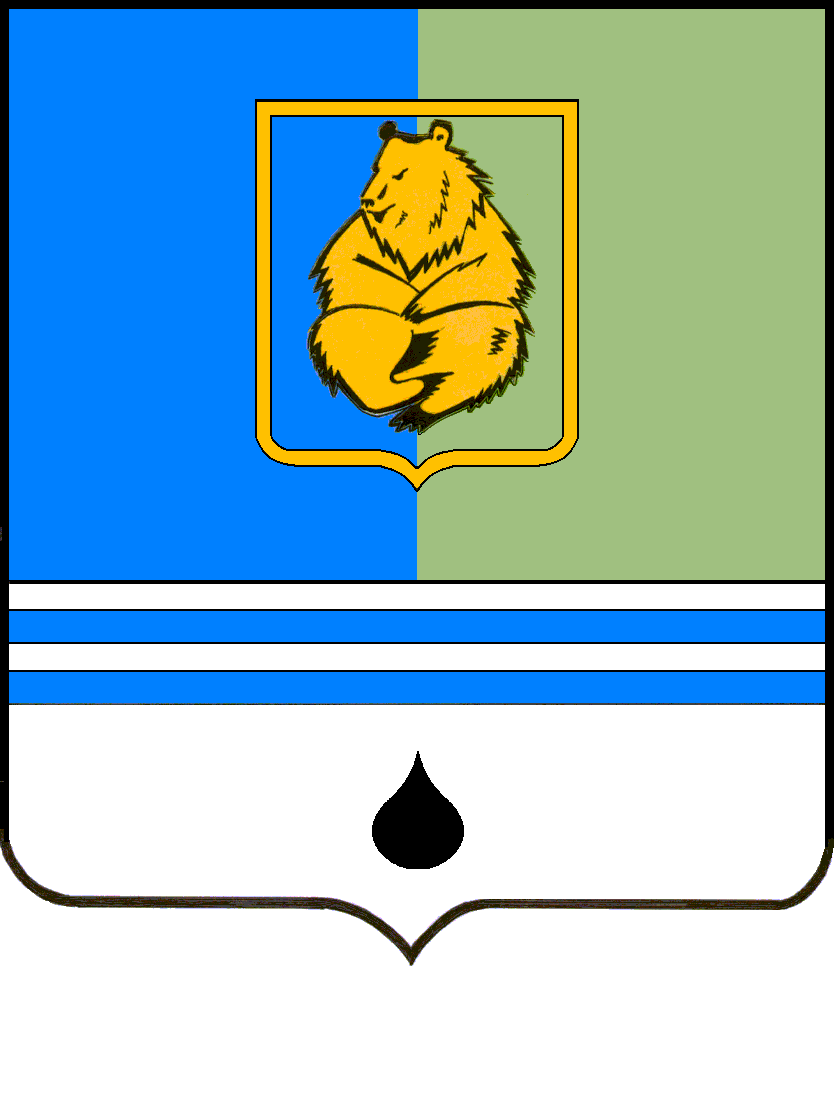 ПОСТАНОВЛЕНИЕАДМИНИСТРАЦИИ ГОРОДА КОГАЛЫМАХанты-Мансийского автономного округа - ЮгрыПОСТАНОВЛЕНИЕАДМИНИСТРАЦИИ ГОРОДА КОГАЛЫМАХанты-Мансийского автономного округа - ЮгрыПОСТАНОВЛЕНИЕАДМИНИСТРАЦИИ ГОРОДА КОГАЛЫМАХанты-Мансийского автономного округа - ЮгрыПОСТАНОВЛЕНИЕАДМИНИСТРАЦИИ ГОРОДА КОГАЛЫМАХанты-Мансийского автономного округа - Югрыот [Дата документа]от [Дата документа]№ [Номер документа]№ [Номер документа]